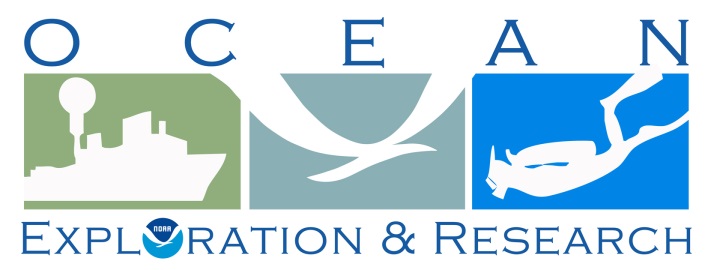 Project InstructionsDate Submitted:	Platform:	NOAA Ship Okeanos ExplorerProject Number:	EX-15-02 Leg IIIProject Title:	Caribbean TBDProject Dates:		Leg III (ROV, Mapping, CTD) April 9 – April 30, 2015Prepared by:	Brian Kennedy, NOAA	Expedition Coordinator	Office of Ocean Exploration & ResearchApproved by:	________________________	Dated: __________________	John Mcdonough 	Deputy Director 	Office of Ocean Exploration & Research Approved by:	________________________	Dated: __________________	Captain Anne K. Lynch, NOAA				Commanding Officer				Marine Operations Center - AtlanticOVERVIEWA.  Brief Summary and Project PeriodNOAA’s Okeanos Explorer systematically explores the ocean every day of every cruise to maximize public benefit from the ship’s unique capabilities. With 95% of the ocean unexplored, we pursue every opportunity to map, sample, explore, and survey at planned destinations as well as during transits; “Always Exploring” is a guiding principle. An integral element of Okeanos Explorer’s “Always Exploring” model is the ship’s seafloor and water column mapping capabilities. All three mapping sonars (EM 302, EK 60, Knudsen sub-bottom) are operational on all transit cruises for 24-hour seabed, water column, and sub-bottom data collection and selected processing. This document contains project instructions for EX-15-02 Leg III, which is a telepresence-enabled ROV and mapping exploration cruises. Operations for Leg III are expected to commence on April 9, 2015 in San Juan, Puerto Rico and conclude on April 30 in San Juan, Puerto Rico. ROV dives will mostly be conducted during the day, while CTD casts, and multibeam, singlebeam, and sub-bottom acoustic mapping will occur when the ROV is on deck.  This will be the first cruise to plan on conducting ROV operations 12 hours a day. Exploration operations will focus in the US EEZ surrounding Puerto Rico and the US Virgin Islands.Requests for information on priority exploration areas in 2013 at the Caribbean Basin Workshop resulted in general interest for exploration of the Puerto Rico Trench and nearby areas. At the time of writing of this draft (January 21, 2015), identification of discrete ROV exploration targets was still in development; however, operations will focus in the areas highlighted in figure 1.  B.  Days at Sea (DAS) Leg III:Of the 22 DAS scheduled for this project, 22 DAS are funded by an OMAO allocation for FY15, 0 DAS are funded by a Line Office Allocation, 0 DAS are Program Funded, and 0 DAS are Other Agency funded.  This project is estimated to exhibit a High Operational Tempo due to daily ROV operations, nighttime mapping, and possible evening CTD work.C.  Operating Area The 2015 “Caribbean” Expedition will focus on the Puerto Rico Trench and nearby areas. The daily schedule for the cruise cruises will usually be split between daytime ROV operations and nighttime CTD and mapping operations. ROV operations will focus in depths >500m and will include high-resolution visual surveys. Mapping operations will include overnight sub-bottom data collection over key features, multibeam data collection, and water column backscatter data. 

Figure 1: Approximate operating area of Okeanos Explorer for EX-14-02-Leg III. The white polygons are the possible operations area for Leg III. The multi colored lines denote the approximate locations of the EEZ boundaries. Figure produced in Google Earth Pro.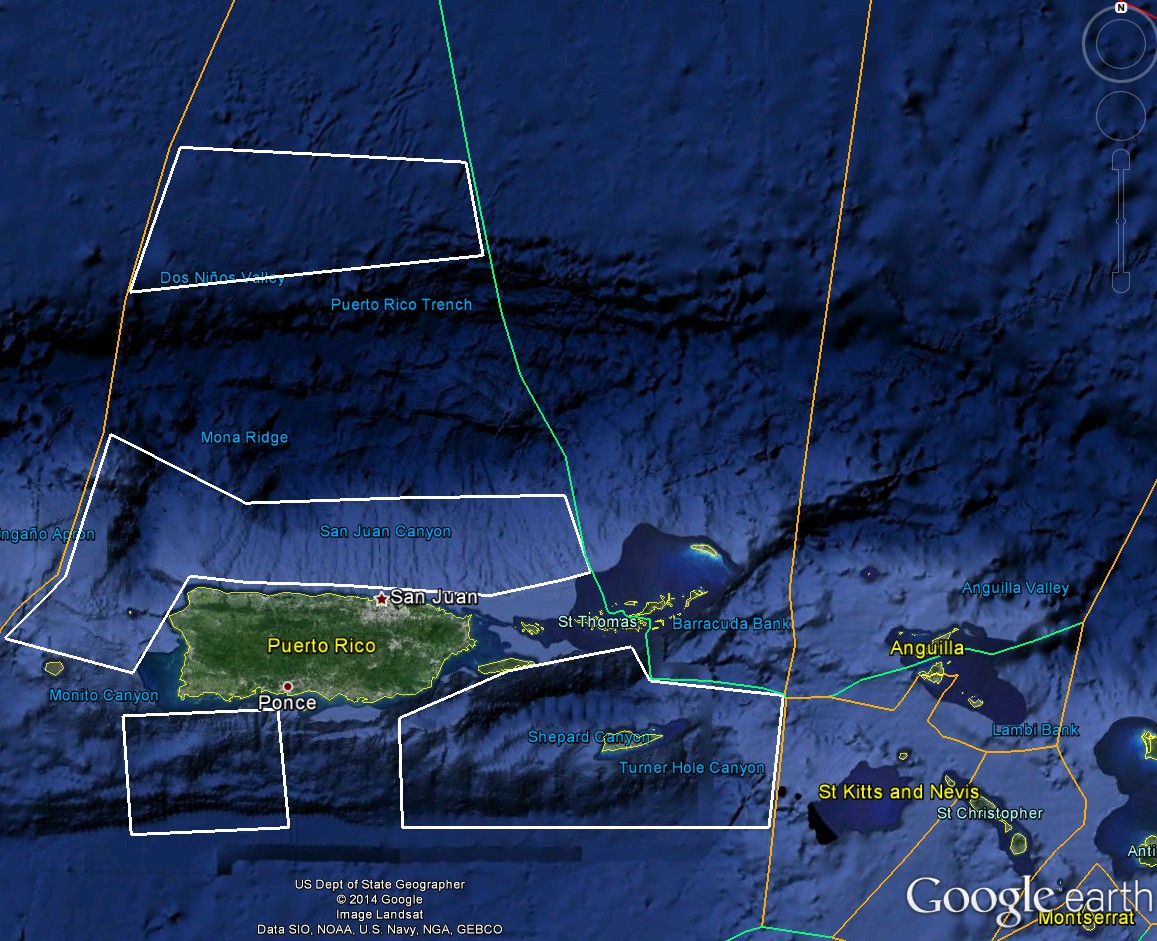 D.  Summary of ObjectivesLeg III: April 9-30 (San Juan to San Juan, RR) Telepresence-enabled ROV cruise with mapping and CTD operationsEX-15-02 Leg III operations will focus on the Puerto Rico Trench and nearby areas. The primary goals for this cruise include collecting baseline-characterization data of poorly known areas in the US EEZ in and around Puerto Rico and the US Virgin Islands. This will be the first cruise to plan on 12hour a day ROV operations. Mission objectives for EX-15-02 Legs III include a combination of operational, science, education, outreach, and data management objectives:ScienceIdentify and explore the diversity and distribution of benthic habitats and features in the region (e.g., deep corals and related benthic ecosystems, canyons, and seamounts)Ground-truth acoustic data using video imagery and characterize associated habitatCollect baseline data for the areas visitedCreate and provide input into standard science productsRemote Science/Exploration Command CentersTest and refine ship-to-shore communications and operations procedures that engage multiple ECCs and other remote participantsTest and refine operating procedures and productsEngage a broad spectrum of the scientific community and public in telepresence-based explorationROVIntegrate ROV into ship systemsConnect .68 cable to ROVsTest all ROV systems while alongsidePossibly conduct alongside ROV diveConduct ROV launch and recovery training for new crew membersTest USBL alongsideDaytime ROV dives on exploration targetsOngoing training of pilotsOngoing system familiarization, documentation, and training.Test new ROV sub systemsAssess the feasibility of daily 12 hour ROV divesTelepresence (VSAT 20 mb/sec ship-to-shore; 2 mb/sec shore-to-ship)Turn on and test terrestrial and high-speed satellite linksSupport telepresence-enabled ROV expeditionCollect/create all standard video productsEvaluate newly purchased video encodersFacilitate live outreach events between ship and shoreTest new WOWZA servers at the Inner Space CenterTake new B-roll shots of the ship from a small boatAssess the feasibility of daily 12 hour ROV divesConfigure VES03 to assist with video compression as neededModify SOPs to use VES 02 and VES03 in parallel to handle increased video data from extended dives. MappingCollect high resolution mapping data from all three sonarsSupport ROV operations with mapping products and expertiseConduct mapping operations during transit, with possible further development of exploration targetsCollect XBT cast at regular intervals no longer than 3-4 hours, as data quality requires, during mapping operationsCreate daily standard mapping productsCollection sun photometer measurement as part survey for opportunityCTD operationsConduct CTD cast for comparison to ROV CTDs if neededConduct CTDs with water sample collection as requested after ROV divesData ManagementTrain new data engineer/internProvide a foundation of publicly accessible data and information products to spur further exploration, research, and management activities, as detailed in the 2013 post-cruise product listProvide daily products to shore for operational decision making purposes, as detailed in the 2013 field products listContinue to test the ability to record high definition video footage of a dive onboard the shipOutreachEngage the general public in ocean exploration through live video and timely content posted on the Ocean Explorer websiteHost live events with information science centersHost live events with VIPsE.  Participating Institutions National Oceanic and Atmospheric Administration (NOAA), Office of Ocean Exploration and Research (OER)–1315 East-West Hwy, Silver Spring, MD 20910 USANOAA, National Oceanographic Data Center, National Coastal Data Development Center, Stennis Space Center MS, 39529NOAA, Office of Coast Survey, Hydrographic Surveys Division, Atlantic Hydrographic Branch, 439 W. York St., Bldg 2, Norfolk, VA 23510 University Corporation for Atmospheric Research Joint Office for Science Support (JOSS), PO Box 3000 Boulder, CO 80307 USAUniversity of New Hampshire (UNH) Center for Coastal and Ocean Mapping (CCOM) Jere A. Chase Ocean Engineering Lab, 24 Colovos Road, Durham, NH 03824 USAThe University of Texas at Austin, John A. and Katherine G. Jackson School of Geosciences, Institute for Geophysics, J.J. Pickle Research Campus, Building 196 (ROC), 10100 Burnet Road (R2200), Austin, TX 78758-0999 USAUniversity of Rhode Island, Graduate School of Oceanography’s Inner Space Center, 215 South Ferry Rd. Narragansett, RI 02882 USAF.  Personnel (Mission Party) Partial mapping teams are necessary for Leg II. Leg III will have a normal ROV cruise mapping staff. Required mission personnel for Leg II include a mapping lead and full ROV team. Required mission personnel for Leg III include a mapping lead and one qualified watchstander and full ROV team. Table 1: Leg III—Full list of the mission party members and their affiliationsTable 2: Leg III—Shore-based participantsG.  Administrative Points of Contact:Ship OperationsMission OperationsOther Mission ContactsVessel shipping address:Shipments:Send an email to the Okeanos Explorer Operations Officer at OPS.Explorer@noaa.gov indicating the size and number of items being shipped.Items sent to Rhode Island should arrive at the below address prior to COB February 16, 2015.NOAA Ship Okeanos Explorer
2578 Davisville Rd. 
North Kingstown, RI 02852Items sent to San Juan should arrive at the below address prior to COB April 7, 2015. Please note items send to Puerto Rico may be subject to customs inspection which will delay delivery. ?????????Diplomatic Clearances

None Required.
Licenses and Permits

See Appendix C for categorical exclusion documentation.
OPERATIONSThe Expedition Coordinator is responsible for ensuring the scientific staff are trained in planned operations and are knowledgeable of project objectives and priorities. The Commanding Officer is responsible for ensuring all operations conform to the ship’s accepted practices and procedures.Project Itinerary (All times and dates are subject to prevailing conditions and the discretion of the Commanding Officer)Table 3: Leg III Detailed Itinerary Telepresence EventsTBDIn-Port EventsTBD- the goal is to have a day for tours either before or after the cruiseStaging and De-stagingThe majority of the mobilization will take place before the ship leaves Rhode IslandThe ROV team will secure the ROV for transit to the pacific before leaving the ship Dive PlanAll dives are to be conducted in accordance with the requirements and regulations of the NOAA Diving Program (http://www.ndc.noaa.gov/dr.html) and require the approval of the ship’s Commanding Officer. No SCUBA dives are currently planned for this cruise. Sonar Operations EM 302, EK 60, and sub-bottom profiler data acquisition is planned for this cruise. All data acquisition will be conducted in accordance with established standard operating procedures under the direction of the mapping team lead. The final decision to operate and collect 24-hour sub-bottom profiler data will be at the discretion of the Commanding Officer.Applicable Restrictions NOT APPLICABLE TO THIS CRUISEEQUIPMENTEquipment and capabilities provided by the ship Kongsberg Simrad EM302 MultibeamEchosounder (MBES)Kongsberg Simrad EK60DeepwaterEchosounderKnudsen Chirp 3260 Sub-bottom profiler (SBP)LHM Sippican XBT (Deep Blue probes)Seabird SBE 911Plus CTDSeabird SBE 32 Carousel and 24 2.5 L Niskin BottlesLight Scattering Sensor (LSS)Oxidation – Reduction Potential (ORP)Dissolved Oxygen (DO) sensorAltimeter Sensor and battery packCNAV GPSPOS/MVSeabird SBE-45 (Micro TSG)Kongsberg Dynamic Positioning-1 SystemNetApps mapping storage systemCARIS HIPS SoftwareIVS Fledermaus SoftwareSIS SoftwareHypack SoftwareScientific Computing System (SCS)ECDISMet/Wx Sensor PackageTelepresence SystemVSAT High-Speed link (Comtech 20Mbps ship to shore; 1.54 Mbps shore to ship)Cruise Information Management System (CIMS)Two VoIP telephone linesEquipment and capabilities provided by the scientists Microtops II Ozone Monitor Sunphotometer and handheld GPS required for NASA Marine Aerosols Network supplementary project.HAZARDOUS MATERIALSPolicy and ComplianceInventoryChemical safety and spill response proceduresRadioactive Materials
NOT APPLICABLE TO THIS CRUISEADDITIONAL PROJECTSSupplementary ProjectsNASA Maritime Aerosol NetworkDuring the cruise the marine aerosol layer observations will be collected for the NASA Maritime Aerosol Network (MAN). Observations will be made by mission personnel (mapping interns) with a sun photometer instrument provided by the NASA MAN program. Resulting data will be delivered to the NASA MAN primary investigator Alexander Smirnov by the expedition coordinator. All collected data will be archived and publically available at: http://aeronet.gsfc.nasa.gov/new_web/maritime_aerosol_network.htmlEquipment resides on the ship and is stewarded by the Expedition Coordinator.See Appendix D for full Survey of Opportunity Form.NOAA Fleet Ancillary ProjectsNOT APPLICABLE TO THIS CRUISEDISPOSITION OF DATA AND REPORTSData Responsibilities All data acquired on Okeanos Explorer will be provided to the public archives without proprietary rights.All data management activities shall be executed in accordance with NAO 212-15, Management of Environmental and Geospatial Data and Information[http://www.corporateservices.noaa.gov/ames/administrative_orders/chapter_212/212-15.html].Ship ResponsibilitiesThe Commanding Officer is responsible for all data collected for missions until those data have been transferred to mission party designees. Data transfers will be documented on NOAA Form 61-29. Reporting and sending copies of project data to NESDIS (ROSCOP form) is the responsibility of OER.NOAA OER ResponsibilitiesThe Expedition Coordinator will work with the Okeanos Explorer Operations Officer to ensure data pipeline protocols are followed for final archive of all data acquired on Okeanos Explorer without proprietary rights. See Appendix B for detailed data management plans.DeliverablesAt seaDaily plans of the Day (POD)Daily situation reports (SITREPS)Daily summary bathymetry data filesSummary forms for each ROV diveSummary forms for each CTD rosette castsPost cruiseRefined SOPs for all pertinent operational activitiesAssessments of all activitiesScienceMultibeam and XBT raw and processed data (see appendix B for the formal cruise data management plan)EK 60 raw dataKnudsen 3260 sub-bottom profiler raw dataMapping data reportCruise ReportArchiveThe Program and ship will work together to ensure documentation and stewardship of acquired data sets in accordance with NAO 212-15. The Cruise Information Management System is the primary tool used to accomplish this activity.
Meetings, Vessel Familiarization, and Project Evaluations
Shipboard MeetingsDaily Operations Briefing meetings will be held at 1430 in the forward lounge to review the current day, and define operations, associated requirements, and staffing needs for the following day. A Plan of the Day (POD) will be posted each evening for the next day in specified locations throughout the ship.  A safety brief and overview of POD will occur on the Bridge each morning at 0800. Daily Situation Reports (SITREPS) will be posted as well and shared daily through e-mail and/or the EX FTP site.Pre-Project Meeting:  The Expedition Coordinator and Commanding Officer will conduct a meeting of pertinent members of the scientific party and ship’s crew to discuss required equipment, planned operations, concerns, and establish mitigation strategies for all concerns. This meeting shall be conducted before the beginning of the project with sufficient time to allow for preparation of the ship and project personnel. The ship’s Operations Officer usually is delegated to assist the Expedition Coordinator in arranging this meeting.Vessel Familiarization Meeting:  The Commanding Officer is responsible for ensuring scientific personnel are familiarized with applicable sections of the standing orders and vessel protocols, e.g., meals, watches, etiquette, drills, etc. A vessel familiarization meeting shall be conducted in the first 24 hours of the project’s start and is normally presented by the ship’s Operations Officer.Post-Project Meeting: The Commanding Officer is responsible for conducting a meeting no earlier than 24 hrs before or seven days after the completion of a project to discuss the overall success and short comings of the project. Concerns regarding safety, efficiency, and suggestions for future improvements shall be discussed and mitigations for future projects will be documented for future use. This meeting shall be attended by the ship’s officers, applicable crew, the Expedition Coordinator, and members of the scientific party and is normally arranged by the Operations Officer and Expedition Coordinator.Project Evaluation Report: Within seven days of the completion of the project, a Customer Satisfaction Survey is to be completed by the Expedition Coordinator. The form is available at http://www.omao.noaa.gov/fleeteval.html and provides a “Submit” button at the end of the form. Submitted form data is deposited into a spreadsheet used by OMAO management to analyze the information. Though the complete form is not shared with the ships, specific concerns and praises are followed up on while not divulging the identity of the evaluator. MISCELLANEOUSMeals and Berthing Meals and berthing are required for twenty scientists. Meals will be served times times daily, beginning one hour before scheduled departure, extending throughout the cruise, and ending two hours after the termination of the cruise. Since the watch schedule is split between day and night, the night watch may often miss daytime meals and will require adequate food and beverages (for example a variety of sandwich items, cheeses, fruit, milk, juices) during what are not typically meal hours. Special dietary requirements for scientific participants will be made available to the ship’s command at least twenty-one days prior to the survey (e.g., Expedition Coordinator is allergic to fin fish). Berthing requirements, including number and gender of the scientific party, will be provided to the ship by the Expedition Coordinator. The Expedition Coordinator and Operations Officer will work together on a detailed berthing plan to accommodate the gender mix of the scientific party taking into consideration the current make-up of the ship’s complement. The Expedition Coordinator is responsible for ensuring the scientific berthing spaces are left in the condition in which they were received; for stripping bedding and linen return; and for the return of any room keys which were issued. The Expedition Coordinator is also responsible for the cleanliness of the laboratory spaces and the storage areas utilized by the scientific party, both during the cruise and at its conclusion prior to departing the ship.All NOAA scientists will have proper travel orders when assigned to any NOAA ship. The Expedition Coordinator will ensure that all non-NOAA or non-Federal scientists aboard also have proper orders. It is the responsibility of the Expedition Coordinator to ensure that the entire scientific party has a mechanism in place to provide lodging and food and to be reimbursed for these costs in the event that the ship becomes uninhabitable and/or the galley is closed during any part of the scheduled project. All persons boarding NOAA vessels give implied consent to comply with all safety and security policies and regulations which are administered by the Commanding Officer. All spaces and equipment on the vessel are subject to inspection or search at any time. All personnel must comply with OMAO's Drug and Alcohol Policy dated May 7, 1999 which forbids the possession and/or use of illegal drugs and alcohol aboard NOAA Vessels.Medical Forms and Emergency Contacts The NOAA Health Services Questionnaire (NHSQ, NF 57-10-01 (3-14)) must be completed in advance by each participating scientist. The NHSQ can be obtained from the Expedition Coordinator or the NOAA website http://www.corporateservices.noaa.gov/noaaforms/eforms/nf57-10-01.pdf. All NHSQs submitted after March 1, 2014 must be accompanied by NOAA Form (NF) 57-10-02 - Tuberculosis Screening Document in compliance with OMAO Policy 1008 (Tuberculosis Protection Program).The completed forms should be sent to the Regional Director of Health Services at the applicable Marine Operations Center.  The NHSQ and Tuberculosis Screening Document should reach the Health Services Office no later than four weeks prior to the start of the project to allow time for the participant to obtain and submit additional information should health services require it, before clearance to sail can be granted. Please contact MOC Health Services with any questions regarding eligibility or completion of either form. Ensure to fully complete each form and indicate the ship or ships the participant will be sailing on. The participant will receive an email notice when medically cleared to sail if a legible email address is provided on the NHSQ. The participant can mail, fax, or email the forms to the contact information below.  Participants should take precautions to protect their Personally Identifiable Information (PII) and medical information and ensure all correspondence adheres to DOC guidance (http://ocio.os.doc.gov/ITPolicyandPrograms/IT_Privacy/PROD01_008240).The only secure email process approved by NOAA is Accellion Secure File Transfer which requires the sender to setup an account. Accellion’s Web Users Guide is a valuable aid in using this service, however to reduce cost the DOC contract doesn’t provide for automatically issuing full functioning accounts. To receive access to a “Send Tab,” after your Accellion account has been established 	send an email from the associated email account to accellionAlerts@doc.gov requesting access to 	the “Send Tab” function. They will notify you via email, usually within one business day of your 	approval. The “Send Tab” function will be accessible for 30 days. Contact information:Regional Director of Health Services
Marine Operations Center – Atlantic
439 W. York Street
Norfolk, VA 23510
Telephone (757) 441.6320
Fax (757) 441.3760
E-mail: MOA.Health.Services@noaa.govPlease make sure the medical.explorer@noaa.gov email address is cc’d on all medical correspondence.Prior to departure, the Expedition Coordinator must provide a listing of emergency contacts to the Operations Officer for all members of the scientific party, with the following information: name, address, relationship to member, and telephone number.Emergency contact form is included as Appendix A.Shipboard Safety Hard hats are required when working with suspended loads. Work vests are required when working near open railings and during small boat launch and recovery operations. Hard hats and work vests will be provided by the ship when required.Wearing open-toed footwear or shoes that do not completely enclose the foot (such as sandals or clogs) outside of private berthing areas is not permitted. Steel-toed shoes are required to participate in any work dealing with suspended loads, including CTD deployments and recovery. The ship does not provide steel-toed boots. Hard hats are also required when working with suspended loads. Work vests are required when working near open railings and during small boat launch and recovery operations. Hard hats and work vests will be provided by the ship when required.Operational Risk Management: For every operation to be conducted aboard the ship (NOAA-wide initiative), risk management procedures will be followed. For each operation, risks will be identified and assessed for probability and severity. Risk mitigation strategies/measures will be investigated and implemented where possible. After mitigation, the residual risk will have to be assessed to make Go-No Go decisions for the operations. Particularly with new operations, risk assessment will be ongoing and updated as necessary. This does not only apply to over-the-side operations, but to everyday tasks aboard the vessel that pose risk to personnel and property.          CTD, ROV (and other pertinent) ORM documents will be followed by all personnel working onboard Okeanos Explorer.All personnel onboard are in the position of calling a halt to operations/activities in the event of a safety concern.Communications A daily situation report (SITREP) on operations prepared by the Expedition Coordinator will be relayed to the program office. Sometimes it is necessary for the Expedition Coordinator to communicate with another vessel, aircraft, or shore facility. Through various modes of communication, the ship is able to maintain contact with the Marine Operations Center on an as needed basis. These methods will be made available to the Expedition Coordinator upon request, in order to conduct official business. The ship’s primary means of communication with the Marine Operations Center is via e-mail and the Very Small Aperture Terminal (VSAT) link. Standard VSAT bandwidth at 5Mbps is shared by all vessels staff and the science team at no charge. Increased bandwidth in 30-day increments is available on the VSAT systems at increased cost to the scientific party. If increased bandwidth is being considered, program accounting is required it must be arranged at least 30 days in advance.Specific information on how to contact NOAA Ship Okeanos Explorer and all other fleet vessels can be found athttp://www.moc.noaa.gov/MOC/phone.html#EXImportant Telephone and Facsimile Numbers and E-mail AddressesOcean Exploration and Research (OER):OER Program Administration:Phone: 	(301) 734-1010Fax: 		(301) 713-4252 E-mail: Firstname.Lastname@noaa.govUniversity of New Hampshire, Center for Coastal and Ocean MappingPhone: 	(603) 862-3438Fax: 		(603) 862-0839NOAA Ship Okeanos Explorer - Telephone methods listed in order of increasing expense:Okeanos Explorer Cellular: (401) 713-4114Okeanos Explorer Iridium:(808) 659-9179OER Mission Iridium (dry lab): (808) 851-3827EX INMARSAT BLine 1: 		011-870-764-852-328Line 2:			011-870-764-852-329		Voice Over IP (VoIP) Phone: (301) 713-7785(301) 713-7791(301) 713-7792E-Mail: Ops.Explorer@noaa.gov - (mention the person’s name in SUBJECT field)expeditioncoordinator.explorer@noaa.gov For dissemination of all hands emails by Expedition Coordinator while onboard. See ET for password.IT SecurityAny computer that will be hooked into the ship's network must comply with the NMAO Fleet IT Security Policy prior to establishing a direct connection to the NOAA WAN. Requirements include, but are not limited to:Installation of the latest virus definition (.DAT) file on all systems and performance of a virus scan on each system. Installation of the latest critical operating system security patches. No external public Internet Service Provider (ISP) connections. Completion of these requirements prior to boarding the ship is required.Non-NOAA personnel using the ship's computers or connecting their own computers to the ship's network must complete NOAA’s IT Security Awareness Course within three days of embarking.Foreign National Guests Access to OMAO Facilities and Platforms Foreign National access to the NOAA ship or Federal Facilities is not required for this project. Appendix AEMERGENCY DATA SHEETNOAA OKEANOS EXPLORERScientists sailing aboard the Okeanos Explorer should fill out the form found at the following link location: https://docs.google.com/a/noaa.gov/forms/d/1pcoSgPluUVxaY64CM1hJ75l1iIYirTk48G-lv37Am_k/viewformwith their emergency contact informationAppendix B: Data Management PlanAppendix C:Categorical ExclusionAppendix D. NASA Maritime Aerosols Network Survey of OpportunitySurvey or Project NamePoints of Contact (POC)Activities Description(s)(Include goals, objectives and tasks)Appendix E: Memo for the Record on Sonars 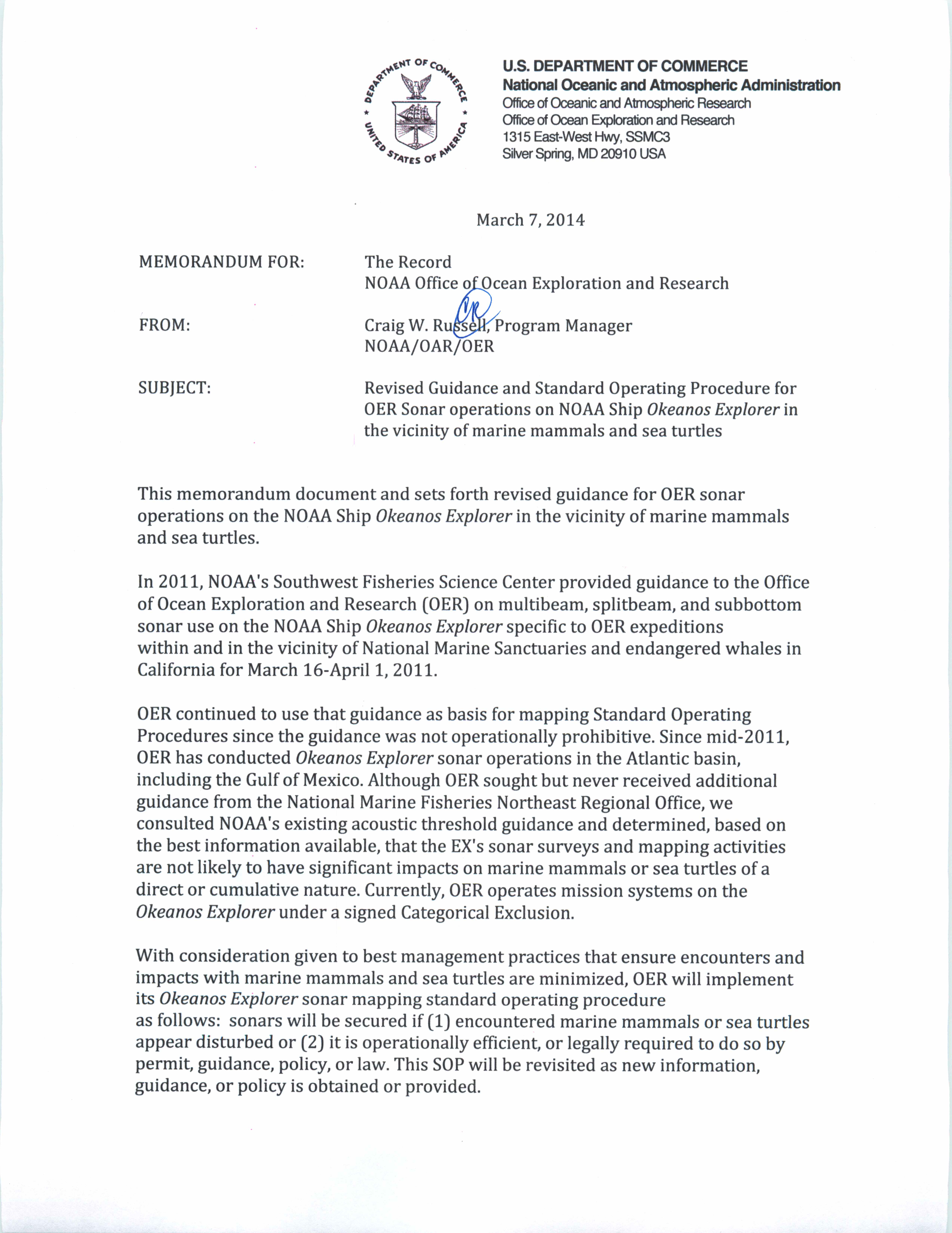 Name (Last, First)TitleDate AboardDate DisembarkGenderAffiliationNationalityKennedy, Brian Expedition CoordinatorMNOAA OERUSASowers, DerekMapping Team LeadMNOAA OER(ERT Inc)USAReser, BrendanData LeadMNOAA NCDDC (DGIT)USADrewniak, JaredVideo LeadMNOAA OER(ERT Inc)USATBD Scientist TBD ScientistBingham, BrianDive SupervisorMUCARUSAWright, DaveROV Engineer MUCARUSAWilliams, JeffROV EngineerMUCARUSAMohr, BobbyROV EngineerMUCARUSALanning, JeffROV EngineerMUCARUSAMcLetchie, KarlROV EngineerMUCARUSAGregory, ToddAssistant Dive SupervisorMUCARUSARitter, ChrisROV EngineerMUCARUSACarlson, JoshuaROV EngineerMUCARUSARogers, DanROV EngineerMUCARUSAHoward, ArtROV EngineerMUCARUSABrian, RolandROV EngineerMUCARUSATBD Data internROV EngineerUCARUSAWeller, Erin Mapping Watch LeadFAHBUSALast NameFirst NameOrganizationArea of interest or expertise.Location MartinezCatalinaNOAA OERShore-side OpsISCCantwellKaseyNOAA OER (20/20)Web CoordinatorSS ECCGraddySarahNOAA OER (20/20)PR specialist SS ECCMarine Operations Center, Atlantic (MOA)439 West York StreetNorfolk, VA 23510-1145
Telephone: (757) 441-6776Fax: (757) 441-6495Chief, Operations Division, Atlantic (MOA)LT Laura Gibson, NOAATelephone: (757) 441-6842E-mail: Chiefops.MOA@noaa.govLT Brian KennedyExpedition CoordinatorNOAA Office of Ocean Exploration and Research Phone : (401) 874-6150/ (706) 540-2664E-mail : Brian.Kennedy@noaa.govDerek SowersMapping LeadNOAA Office of Ocean Exploration and Research (ERT)Phone : E-mail : Lindsay.Mckenna@noaa.govJared Drewniak,Telepresence LeadNOAA Office of Ocean Exploration & Research (ERT)Phone: (401) 874-6250 (o) / (401) 330-9662 (c)Email: jared.drewniak@noaa.govCDR Mark Wetzler, NOAACommanding OfficerNOAA Ship Okeanos ExplorerPhone:  (401) 378-8284Email:  CO.Explorer@noaa.govLT Emily Rose, NOAAOperations OfficerNOAA Ship Okeanos ExplorerPhone: (808) 659-9197 (Ship’s Iridium)E-mail: Ops.Explorer@noaa.govDave LovalvoEngineering Group LeadNOAA Office of Ocean Exploration and Research (ERT)Phone : (401) 874-6150/ (706) 540-2664E-mail :david.lovalvo@noaa.govJohn McDonough, Acting DirectorNOAA Ocean Exploration & ResearchPhone: (301) 734-1023 / (240) 676-5206E-mail: John.McDonough@noaa.govJeremy Potter, Expeditions DirectorNOAA Ocean Exploration and ResearchPhone: (301) 734-1145 / (240) 215-7101Jeremy.Potter@noaa.govDateActivity Notes and Requirements4/3/15ROV Team ArrivesThe ROV team will start to arrive and move on to the ship as soon as leg 2 personnel depart. Crane and deck depart support required. 4/4/15ROV mobilizationThe ROV team will start to un pack ROV equipment and testing equipment 4/5/15ROV set up and testingROV team will set up equipment and test systems4/6/15ROV set up and testing and additional mission personal start arrivingROV team will set up equipment and test systems4/7/10Possible Outreach event dayTBD but we would like to do some tours with school groups VIPs and Media4/8/15Final preparations for departure Train new mission personnel and possibly conduct a pier side practice launch and recovery. 4/9/15Depart San Juan Depart and transit. Possibly conduct a half day engineering dive 4/10/15Dive 1 Normal ROV Operations followed by CTD and mapping operations.4/11/15Dive 2 Normal ROV Operations followed by CTD and mapping operations.4/12/15Dive 3 Normal ROV Operations followed by CTD and mapping operations.4/13/15Dive 4 Normal ROV Operations followed by CTD and mapping operations.4/14/15Dive 5 Normal ROV Operations followed by CTD and mapping operations.4/15/15Dive 6 Normal ROV Operations followed by CTD and mapping operations.4/16/15Dive 7Normal ROV Operations followed by CTD and mapping operations.4/17/15Dive 8 Normal ROV Operations followed by CTD and mapping operations.4/18/15Dive 9 Normal ROV Operations followed by CTD and mapping operations.4/19/15Dive 10 Normal ROV Operations followed by CTD and mapping operations.4/20/15Dive 11 Normal ROV Operations followed by CTD and mapping operations.4/21/15Dive 12 Normal ROV Operations followed by CTD and mapping operations.4/22/15Dive 13 Normal ROV operations followed by transit mapping.4/23/15Dive 14 Normal ROV operations followed by transit mapping.4/24/15Dive 15Normal ROV operations followed by transit mapping.4/25/15Dive 16Normal ROV operations followed by transit mapping.4/26/15Dive 17Normal ROV operations followed by transit mapping.4/27/15Dive 18Normal ROV operations followed by transit mapping.4/28/15Dive 19Normal ROV operations followed by transit mapping.4/29/15Dive 20Normal ROV operations followed by transit mapping.4/30/15Arrival San JuanArrival 4/31/15Arrival San JuanSecure ROVs for transit to the Pacific Maritime Aerosol NetworkLead POC or Principle Investigator (PI & Affiliation)Supporting Team Members ashorePOC: Dr. Alexander SmirnovSupporting Team Members aboard (if required)The Maritime Aerosol Network (MAN) component of AERONET provides ship-borne aerosol optical depth measurements from the Microtops II sun photometers. These data provide an alternative to observations from islands as well as establish validation points for satellite and aerosol transport models. Since 2004, these instruments have been deployed periodically on ships of opportunity and research vessels to monitor aerosol properties over the World Oceans.